PřílohyPříloha 1 - Expanze mezinárodních řetězců na českém trhu (rok otevření prvních prodejen)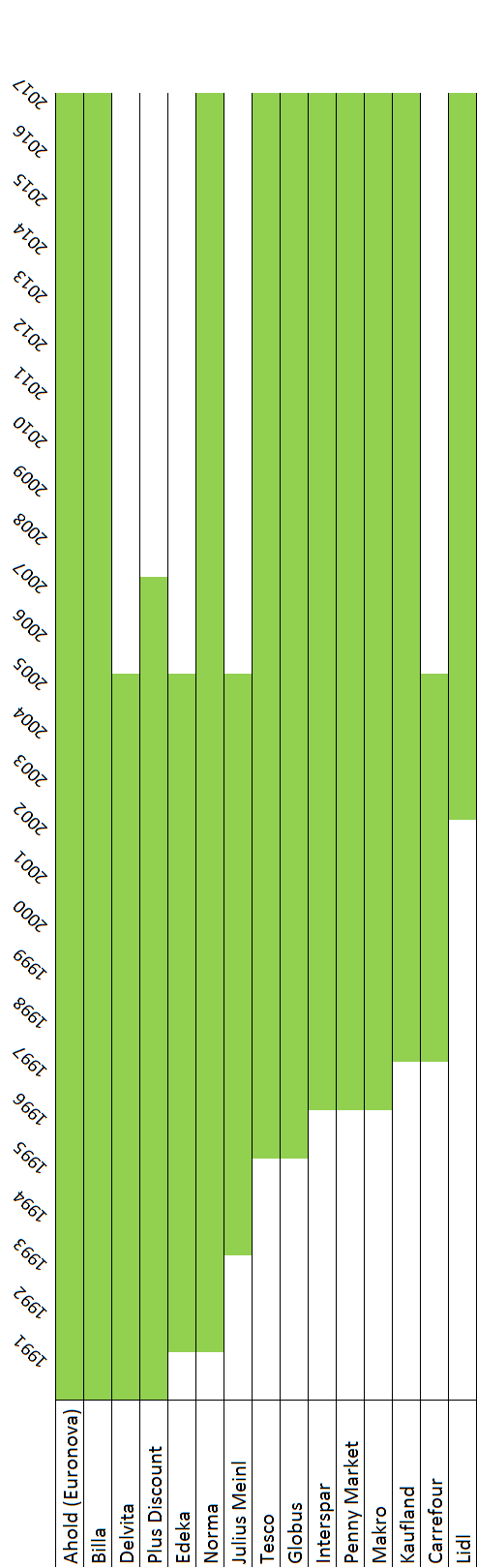 Příloha 2 - TOP 30 obchodníků (s převahou rychloobrátkového zboží) z hlediska tržeb a počtu prodejenPříloha 3 – DotazníkPohlavíMužŽenaKolik je Vám let? 16-2526-3536-4546-5758 a víceJaké je Vaše dosažené vzdělání? ZákladníStřední bez maturity, výuční listStřední bez maturity, výuční listVysokoškolskéDo jaké skupiny byste se zařadili? (jedna možná odpověď)StudentZaměstnanecOSVČMateřská dovolenáNezaměstnanýDůchodceJinéJak často se ve Vaší domácnosti nakupují potraviny? (jedna možná odpověď)Velmi často: každý denČasto: téměř každý denObčas: 2-3x týdněZřídka: 1x týdněVelmi zřídka: vícekrát měsíčněKterá nákupní místa využíváte k nákupu potravin? (více možných odpovědí)InternetHypermarket (Globus, Tesco, Albert, Kaufland)Supermarket (Billa, Tesco, Albert)Diskont (Lidl, Penny, Norma, COOP)Menší samoobsluha/večerkaSpecializovaná prodejna (pekařství, řeznictví,..)TrhJinéKde nejčastěji nakupujete potraviny? (jedna možná odpověď)InternetHypermarket (Globus, Tesco, Albert, Kaufland)Supermarket (Billa, Tesco, Albert)Diskont (Lidl, Penny, Norma, COOP)Menší samoobsluha/večerkaSpecializovaná prodejna (pekařství, řeznictví,..)TrhJinéK realizaci menších nákupu nebo v případě dokoupení dodatečných potravin využíváte: (více možných odpovědí)InternetHypermarket (Globus, Tesco, Albert, Kaufland)Supermarket (Billa, Tesco, Albert)Menší samoobsluha/večerkaSpecializovaná prodejna (pekařství, řeznictví,..)TrhNic dodatečně nekupujiKolik u Vás stojí víkendový nákup potravin? (jedna možná odpověď)0-200Kč201-500Kč501-1000Kč1001- 2000Kč2001 a více KčNechci odpovídatSledujete při nákupu původ zboží? (jedna možná odpověď)AnoSpíše anoSpíše NeNeDáváte přednost českým výrobkům? (jedna možná odpověď)AnoSpíše anoSpíše NeNeJak vnímáte kvalitu regionálních produktů, tzn. označené regionální značkou? (jedna možná odpověď)Velmi kvalitníSpíše kvalitníObyčejnéLevné a nekvalitníDáváte přednost nákupu výrobků z vašeho regionu, tzn. označené regionální značkou? (jedna možná odpověď)AnoSpíše anoSpíše NeNeNakupujete speciální potraviny (bez lepku, pro diabetiky, vegetariánské, biopotraviny, produkty zdravé výživy atd.)? (jedna možná odpověď)AnoNeKteré z níže uvedených speciálních potravin nakupujete? (více možných odpovědí)Potraviny bez lepkuPotraviny s nízkým obsahem laktózy nebo bezlaktózovéPotraviny pro diabetiky (s nízkým obsahem cukru)BiopotravinyVegetariánské produktyProdukty zdravé výživy (superpotraviny)JinéKde speciální potraviny nakupujete? (více možných odpovědí)Super/hypermarketSpecializovaná prodejna (zdravá výživa,..)InternetJinéKteré technologické inovace jste už využili při nákupu potravin v kamenné prodejně? (více možných odpovědí)Platba platební kartouPlatba mobilním telefonemSamoobslužné pokladySelf-scanning, systém samoobslužného skenování za pomoci nákupního skeneru nebo mobilního telefonuApp-nakupování neboli za pomoci mobilní aplikaceSkenování QR kódůŽadnou z uvedenýchJinéKterou platební metodu jste už vyzkoušeli? (více možných odpovědí)Bezkontaktní platba platební kartouBezkontaktní platba za pomoci platební nálepky či přívěškuPlatba elektronickou peněženkouPlatba bankovní aplikacíPlatba mobilním telefonem prostřednictvím QR kóduŽádnou z uvedenýchJinéKterou z uvedených aplikací jste využili k nákupu potravin? (více možných odpovědí)Aplikace s přehledy akčního zbožíAplikace srovnávající ceny zboží u různých prodejcůAplikace vyhledávající nejbližší prodejnuAplikace umožňující nákup online potravinAplikace umožňující skenování zboží v obchoděAplikace umožňující správu věrnostních karet/bodůAplikace doporučující vhodné receptyAplikace umožňující platbu prostřednictvím mobilního telefonuŽádnou z uvedenýchJinéVyzkoušeli jste nákup potravin přes internet? (jedna možná odpověď)Ano, nakupuji pravidelněAno, nakupuji zřídkaAno, ale dále v tom nepokračujiNe, rád/a bych to zkusilaNe, ani o tom neuvažujiPokud nakupuji potraviny přes internet, upřednostňuji: (jedna možná odpověď)osobní odběr zboží na výdejním místědovoz na adresuJaké máte zkušenosti s nákupem online potravin? (jedna možná odpověď)Velmi dobréDobréŠpatnéVelmi špatnéPokud nakupujete jakékoliv zboží přes internet, který postup uplatňujete?(více možných odpovědí)Hledám a sbírám informace o zboží na internetu a následně ho koupím v kamenné prodejněProhlédnou si zboží v kamenné prodejně a následně ho koupím přes internetKoupím si zboží v kamenné prodejně na základě zaslané sms zprávy či push up notifikace od prodejceJinéMěli by mít internetoví prodejci i vlastní kamennou prodejnu/výdejnu? (jedna možná odpověď)AnoSpíše anoSpíše NeNeZ jakého důvodu byste kamennou prodejnu internetových prodejců nejvíce ocenili? (vyberte 3 možnosti)Osobní odběrPlatba v hotovostiReklamace zbožíProhlédnutí nebo vyzkoušení si zbožíPřímý kontakt s prodejcemNeoceniliJinéSpolečnostŘetězecPočet prodejenTržbyAHOLD Czech RepublicCelkem33148,33Albert hypermarket91Albert supermarket240AKRO CASH & CARRY ČRCelkem1530,12Drive In2Makro 13ASTUR & QANTOCelkem252,3Qanto market 25BILLACelkem24821,62Billa205Billa stop & shop43CBA NUGETCelkem341,19CBA 34COOP DRUŽSTVO HBCelkem2152,12Coop 152Coop Diskont 5Tip 26Tuty 32DM DROGERIE MARKTCelkem2217,85dm drogerie markt 221FLOSMANCelkem491,53Flop 49GECOCelkem26229,98Geco tabák - tisk262GLOBUS ČRCelkem1522,93Globus15JAS ČRCelkem178,82velkoobchod 17JEDNOTA, S. D. ČESKÉ BUDĚJOVICECelkem392,12Terno 12Trefa 27JEDNOTA, S. D. V MIKULOVĚCelkem861,23Coop 86JEDNOTA, S. D. V NYMBURCECelkem931,08Coop93JIP VÝCHODOČESKÁCelkem20811,4Cash & Carry 12JIP Plus 179velkoobchod 17Kaufland Česká republikaCelkem12455,23Kaufland124KONZUM, O. D. V ÚSTÍ NAD ORLICÍCelkem1111,41Big Mini 3Coop 24 3Coop Diskont7Fortel 7Konzum 54Konzum Market 37LAGARDERE TRAVEL RETAILCelkem2881,67Aelia 23Costa Coffee34Hello! 13Hubiz 3Inmedio 23Mr. Baker 32Paul 16Relay 144LIDL Česká republikaCelkem23133,66Lidl231MAKRO CASH & CARRYCelkem72032,13Drive In360Makro360MALOOBCHODNÍ SÍŤ HRUŠKACelkem4597,64Hruška 459NORMACelkem461,66Norma 46P.K.SOLVENTCelkem7416,17Teta drogerie 460Top drogerie 281PEALCelkem717,49Don Pealo71PENNY MARKETCelkem36032,13Penny Market360PMU CZCelkem1491,54Procházka 149ROSA MARKETCelkem2613,05Enapo 220Pramen CZ 41ROSSMANNCelkem1252,69Rossmann 125SKUPINA COOP CELKEMCelkem284826,16Coop2848TABÁK PLUSCelkem461,54Norma 46TESCO FRANCHISE STORES ČR Celkem1011,83Žabka 101TESCO Stores ČRCelkem19841,76Express45OD \ City \ My6Tesco hypermarket76Tesco hypermarket extra9Tesco supermarket62Celkový součetCelkem8737450,38